Publicado en Bilbao el 18/11/2013 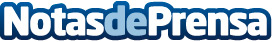 DHL participa en la feria USAWeek Europe y presenta su guía de aduanas USA.EEUU es el principal destino para las empresas españolas después de la UE y la guía es un documento que facilita la vida a aquéllos que quieren exportarDatos de contacto:Noelia PerlaciaNota de prensa publicada en: https://www.notasdeprensa.es/dhl-participa-en-la-feria-usaweek-europe-y-presenta-su-gua-de-aduanas-usa Categorias: Marketing Emprendedores Logística http://www.notasdeprensa.es